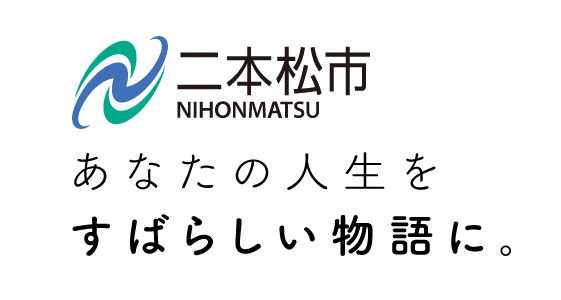 情報提供者氏　名：住　所：電　話：ＦＡＸ：素敵な情報概　要時　期：場  所：行事名：情報の取材先氏　名：住　所：電　話：